Lebenslauf Persönliche AngabenBerufserfahrungAusbildungKenntnisseAktueller Aufenthaltsort, 1. August 2023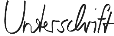 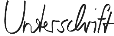 Max MustermannName, VornameMustermann, MaxGeburtsdatum13.11.1990AdresseMusterstraße 28, 07384 MusterstadtTelefon +4900 11 22 33E-Mail max.mustermann@anbieter.com01/2020 - heuteStellenbezeichnungFirmenname GmbH, 12345 StadtTätigkeit 105/2021 - 05/2022ElternzeitAufbaukurse, Seminare, Soft Skills01/2015 – 12/2019StellenbezeichnungFirmenname GmbH, 12345 StadtTätigkeit 109/2005 – 01/2008Studiengang, BachelorHochschule, 12345 StadtAbschlussnoteIT-KenntnisseSAP – sehr gutMicrosoft Excel – gutSprachkenntnisseDeutsch – Muttersprache	Englisch – Fließend in Wort und Schrift